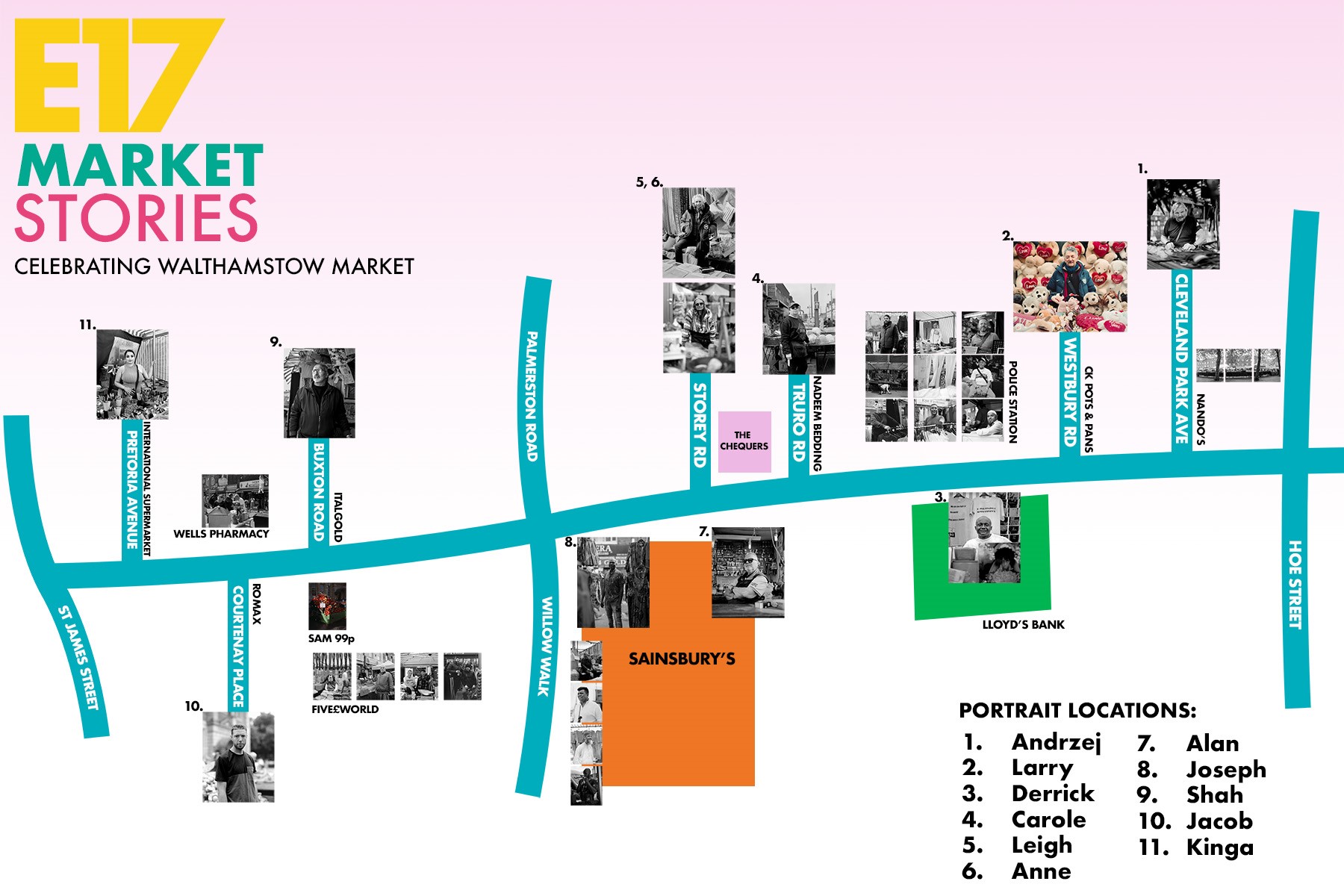 Locations of portraits with accompanying videos:Andrzej’s portrait is located at Nando’s, 261 High Street, 1 The Scene, E17 7FD. The video QR link is located under the Nando’s sign on Cleveland Road or unnumbered lamppost outside Jennings Bet, 208 High Street, E17 7JHLarry’s portrait is located at CK Pots & Pans, 219 High Street, E17 7BH. The video QR link is located on lamppost number 13 on the High Street.Derrick’s portrait is located at Lloyds Bank, 180-182 High Street, E17 7BX. The video QR link is on lamppost number 16 on the High Street.Carole’s portrait is located at Nadeem Bedding, 157 High Street, E17 7BX. The video QR link is on lamppost number 41 and 42 on the High Street.Leigh’s portrait is located at Paddy Power, 145a High Street, E17 7BX. The video QR link is on lamppost number 47 and 48 on the High Street.Anne’s portrait is located at The Chequers, 145 High Street, E17 7BX. The video QR link is on lamppost number 49 on the High Street.Alan’s portrait is located at Femme Connection, 112b High Street, E17 7JY. The video QR link is on lamppost number 57 on the High Street.Joseph’s portrait is located at Sainsbury’s, 112 High Street, E17 7JY. The video QR link is on lamppost number 58 and 59 on the High Street.Shah’s portrait is located at Italgold Jewellery, 65b High Street, E17 7AD. The video QR link is on lamppost number 88 and 89 on the High Street.Jacob’s portrait is located at Romax, 34 High Street, E17 7LD. The video QR link is on lamppost number 95 on the High Street.Kinga’s portrait is located at International Supermarket, 7-17 High Street, E17 7AB. The video QR link is on lamppost number 101.Further portraits and scenery photography (without video links) can also be found in the following places.Poundland, 259 High Street, E17 7BH, on the Cleveland Road side of the building.Metropolitan Police Sub-station, 191-193 High Street, E17 7BX.Sainsbury’s, 112 High Street, E17 7JY on the Willow Walk side of the building.Sam 99p Store, 60 High Street, E17 7LD.Five£World, 52 High Street, E17 7LD.